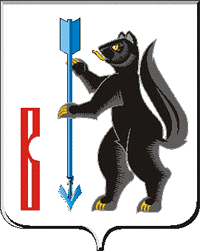 АДМИНИСТРАЦИЯГОРОДСКОГО ОКРУГА ВЕРХОТУРСКИЙП О С Т А Н О В Л Е Н И Еот 18.04.2019г. № 300г. ВерхотурьеО внесении изменений в состав  Муниципальной комиссии по обследованию жилых помещений инвалидов и общего имущества в многоквартирных домах, в которых проживают инвалиды, входящих в состав муниципального и частного жилищных фондов, в целях их приспособления с учетом потребностей инвалидов и обеспечения условий их доступности для инвалидов», утвержденной  постановлением Администрации городского округа Верхотурский  от 23.05.2018г. № 448 «О создании Муниципальной комиссии по обследованию жилых помещений инвалидов и общего имущества в многоквартирных домах, в которых проживают инвалиды, входящих в состав муниципального и частного жилищных фондов, в целях их приспособления с учетом потребностей инвалидов и обеспечения условий их доступности для инвалидов»В соответствии с Федеральным законом от 06 октября 2003 года № 131-ФЗ «Об общих принципах организации местного самоуправления в Российской Федерации», руководствуясь приказом Министерства социальной политики Свердловской области от 15.03.2018 г. №67 «Об отдельных вопросах реализации постановления Правительства Российской Федерации от 09.07.2016 № 649 «О мерах по приспособлению жилых помещений и общего имущества в многоквартирном доме с учетом потребностей инвалидов», руководствуясь Уставом городского округа Верхотурский,ПОСТАНОВЛЯЮ:	1.Ввести в состав Муниципальной комиссии по обследованию жилых помещений инвалидов и общего имущества в многоквартирных домах, в которых проживают инвалиды, входящих в состав муниципального и частного жилищных фондов, в целях их приспособления с учетом потребностей инвалидов и обеспечения условий их доступности для инвалидов председателя Верхотурской районной организации Общероссийской общественной организации «Всероссийского общества инвалидов» (ВОИ) Чиканову Надежду Васильевну, члена комиссии (по согласованию).	2.Опубликовать настоящее постановление в информационном бюллетене «Верхотурская неделя» и разместить на официальном сайте городского округа Верхотурский.	3.Контроль исполнения настоящего постановления оставляю за собой. Глава городского округа Верхотурский                                                               А.Г. Лиханов